En relación con la información publicada en el Documento 3, tengo el honor de transmitir a la Conferencia, en Anexo al presente documento, la candidatura del:Sr. Simon KOFFI (República de Côte d'Ivoire)para el cargo de miembro de la Junta del Reglamento de Radiocomunicaciones.	Dr. Hamadoun I. TOURÉ
	Secretario GeneralAnexo: 1ANEXOSeñor Secretario General,Por la presente tengo el honor de presentar, en nombre del Gobierno de la República de Côte d'Ivoire, la candidatura del Sr. Simon KOFFI, Director de Radiocomunicaciones de la Autoridad de Reglamentación de las Telecomunicaciones/TIC de Côte d'Ivoire, al cargo de miembro de la Junta del Reglamento de Radiocomunicaciones (RRB), cuya elección se llevará a cabo en la Conferencia de Plenipotenciarios de Busán, República de Corea, en octubre y noviembre de 2014.Con esta candidatura, Côte d'Ivoire quiere reafirmar su apoyo a la UIT poniendo una vez más a su servicio a una persona dotada de una gran experiencia en lo que respecta al Reglamento de Radiocomunicaciones y las Reglas de Procedimiento, y que conoce a la perfección los métodos de trabajo de la UIT.Le agradecería que tomase las medidas necesarias para dar curso a la presente candidatura al cargo de miembro de la RRB de la UIT para el periodo 2014-2018.Acepte, Señor Secretario General, la expresión de mi más alta consideración.	Bruno Nabagné KONE
	Anexo: Currículum Vitae del Sr. Simon KOFFI CURRÍCULUM VITAE DEL SR. SIMON KOFFI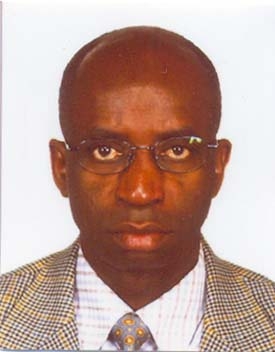 CARGO: Miembro de la Junta del Reglamento de RadiocomunicacionesPertenencia a asociaciones/grupos profesionales•	Miembro del Grupo de Trabajo encargado de la elaboración de las normas de las Telecomunicaciones Móviles Internacionales (IMT) (telefonía móvil de tercera generación) en la UIT de 1997 a 2003.•	Miembro del Consejo de Administración de la Organización Regional Africana de Telecomunicaciones por Satélite (RASCOM).•	Copresidente el Grupo Mixto de Trabajo UIT-R/UIT-D de la UIT.•	Coordinador de propuestas comunes a la Conferencia Mundial de Telecomunicaciones de los países de la Unión Económica de África Occidental.•	Miembro de la Junta del Reglamento de Radiocomunicaciones de la Unión Internacional de Telecomunicaciones.Calificaciones principalesIngeniero de telecomunicación, diplomado de la Escuela Nacional Superior de Correos y Telecomunicaciones (ENSPT) de Abidján en 1984, he trabajado en CÔTE D'IVOIRE TELECOM (operador tradicional) donde adquirí una gran experiencia en sistemas de radiocomunicaciones fijos y móviles y trabajo actualmente en la Autoridad de Reglamentación de las Telecomunicaciones/TIC de Côte d'Ivoire (ARTCI).Responsable de la Gestión de Frecuencias en ARTCI y del proyecto "auditorias de la calidad de servicio de las redes celulares".He sido coordinador nacional del proyecto de elaboración de los planes rectores de los servicios de radiocomunicaciones marítimas para África, iniciado por la UIT y Copresidente del Grupo Mixto de Trabajo UIT-R/UIT-D sobre la Resolución 9 durante el periodo de estudios 2006-2010. Igualmente he participado en seminarios de formación sobre gestión del espectro organizados por el UIT-D.Como Copresidente del Grupo Mixto de Trabajo sobre la Resolución 9 he copresidido las reuniones de dicho Grupo.Actividades•	UITHe tomado parte en:–	Conferencias y Asambleas Mundiales de Radiocomunicaciones en 2000, 2003, 2007 y 2012;–	Conferencias regionales de 2004 a 2006 sobre la planificación de la radiodifusión digital en las bandas 174-230 MHz y 470-862 MHz;–	reuniones del Grupo de Tareas Especiales 8/1 encargado de elaborar las especificaciones técnicas de las IMT-2000;–	reuniones de Comisiones de Estudio del Sector de Radiocomunicaciones y del Sector de Desarrollo, principalmente la CE 8 y la CE 1;–	reuniones del Grupo Mixto de Trabajo UIT-R/UIT-D sobre la Resolución 9 en calidad de copresidente.•	Regional y Nacional–	He sido representante de Côte d'Ivoire en el Consejo de Administración de la Organización Regional de Telecomunicaciones por Satélite (RASCOM) y jefe de proyecto para la adquisición de un sistema de gestión y control automatizados del espectro de frecuencias;–	he tomado parte activa en las actividades del Comité Nacional de Reflexión sobre la digitalización de la radiodifusión de TV en Côte d'Ivoire y en las de la UAT relativas a la preparación de las Conferencias Mundiales de Radiocomunicaciones;–	también he participado en las reuniones de los signatarios y en la Asamblea de Partes de Intelsat;–	he tomado igualmente parte activa en los trabajos de las comisiones para la elaboración de proyectos de textos reglamentarios en telecomunicaciones y de pliegos de condiciones de los operadores de telefonía móvil celular GSM y UMTS.Por último, debido a mi gran experiencia en el dominio de la gestión del espectro de frecuencias y de la calidad de servicio de las redes de telefonía móvil he sido designado por la UIT Experto a fin de poder compartir mi experiencia con algunos países de la subregión y he sido elegido para impartir cursos en la Escuela Nacional Superior de Correos y Telecomunicaciones y en la Escuela Nacional de Policía.EXPERIENCIA PROFESIONAL Y CARGOS ACTUALES1	CARGOS RECIENTES Y ACTUALESDe febrero de 2003 a junio de 2013:•	Director de Radiocomunicaciones en la ATCI,•	Jefe del proyecto de medición de radiaciones ionizantes,•	Miembro activo del consejo de Administración de la Organización Regional Africana de Telecomunicaciones por Satélite (RASCOM).De junio de 2013 hasta ahora: responsable de la gestión de frecuencias de la ARTCI,•	jefe de proyecto de auditorías de las redes de telefonía móvil celular,•	jefe de proyecto de determinación de costes de la utilización de frecuencias,•	Miembro de la Junta del Reglamento de Radiocomunicaciones (RRB) de la UIT.De 2006 hasta ahora: jefe del proyecto de adquisición de un sistema de gestión y control automatizados del espectro de frecuencias.De 2004 hasta ahora: miembro del Grupo de coordinación de frecuencias en las fronteras, que reúne a los siguientes países: Côte d'Ivoire, Togo, Ghana, Burkina Faso, Níger, Malí y Guinea.Desde 2009: miembro del Grupo de Trabajo por Correspondencia sobre las frecuencias de la ITSO.Desde 2010: coordinador del Grupo de Trabajo para la preparación de la Conferencia de 2012 de los países de la UMOA.2	CARGOS ANTERIORES1985-1989: Jefe de la Sección de transmisión por ondas hertzianas de la Región de Man de CI-TELCOM (operador tradicional de telecomunicaciones).1989-1992: Jefe de la División de transmisión digital de la Región de Abidján.1992-1996:	•	Jefe del Centro de radiocomunicaciones móviles marítimas y terrenales de CI-TELCOM (operador tradicional de telecomunicaciones).•	Coordinador nacional del proyecto de elaboración de planes rectores del servicio de radiocomunicaciones marítimas de los países africanos, en el marco de las actividades de la UIT.•	Profesor en la Escuela Nacional Superior de Correos y Telecomunicaciones de Abidján.•	Instructor en la Escuela Nacional de Policía.Octubre de 1996: Incorporación a la Agencia de Telecomunicaciones de Côte d'Ivoire (ATCI) en tanto que Jefe del Servicio de radiocomunicaciones móviles terrenales.Agosto de 1997: Subdirector de redes y servicios de la Agencia de Telecomunicaciones de Côte d'Ivoire.Septiembre-octubre de 1999: Miembro del Grupo de Trabajo encargado de la elaboración de las normas IMT.Septiembre de 1999: Jefe del Departamento de gestión del espectro de frecuencias de la Agencia de Telecomunicaciones de Côte d'Ivoire. 2005-2006: Experto de la UIT en el Seminario sobre la gestión de recursos escasos y control del espectro celebrado en Lomé (Togo) y Bamako (Malí).2004-2010: Copresidente del Grupo Mixto de Trabajo sobre la Resolución 9.3	SEMINARIOS DE FORMACIÓN15-19 de junio de 1992: Formación sobre el desarrollo de los servicios de radiocomunicaciones marítimas en África, Cotonou (BENÍN).29 de noviembre –
10 de diciembre de 1993:	 Presentación de los proyectos de planes rectores de los servicios de radiocomunicaciones marítimas de los países africanos francófonos costeros, Yamoussoukro (Côte d'Ivoire).7-11 de noviembre de 1994: Taller de preparación de los planes rectores de los servicios de radiocomunicaciones marítimas para los países francófonos, Trieste (Italia).10-16 de marzo de 1995: Seminario regional de la UIT sobre los sistemas de radiocomunicaciones móviles celulares, Yamoussoukro, Côte d'Ivoire.Septiembre de 1998: Seminario de formación sobre los sistemas VSAT, Lomé, TOGO.Abril de 1999: Participación en la reunión de signatarios de Intelsat en HAWAI (MAUI).Marzo de 2000: Participación en la reunión del GRAF II en Yaundé, Camerún.2008/2009: Diversas formaciones en gestión.Marzo-abril de 2009: Formación sobre los equipos del sistema de gestión y de control del espectro en Tadiran.De 2003 hasta ahora: Participación en las actividades del CAPTEF relativas a la preparación de las Conferencias Mundiales de Radiocomunicaciones.De 2010 hasta ahora: Participación en los foros de telecomunicaciones organizados anualmente por la UIT.______________Conferencia de Plenipotenciarios (PP-14)
Busán, 20 de octubre - 7 de noviembre de 2014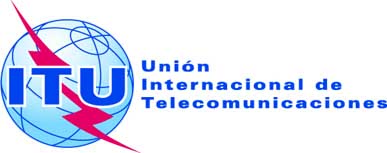 SESIÓN PLENARIADocumento 28-S14 de febrero de 2014Original: francésNota del Secretario GeneralNota del Secretario GeneralCANDIDATURA AL CARGO DE MIEMBRO DE LA JUNTA DEL
REGLAMENTO DE RADIOCOMUNICACIONESCANDIDATURA AL CARGO DE MIEMBRO DE LA JUNTA DEL
REGLAMENTO DE RADIOCOMUNICACIONESMINISTÈRE DE LA POSTE ET DES TECHNOLOGIES
DE L'INFORMATION ET DE LA COMMUNICATIONREPUBLIQUE DE CÔTE D'IVOIRELE MINISTRENº:	0270/MPTIC/ARTCI/DG/KSAbidján, 13 de febrero de 2014Al:
Señor Secretario General de la Unión Internacional de TelecomunicacionesAsunto:	Candidatura al cargo de miembro de la Junta del Reglamento de Radiocomunicaciones (RRB)GINEBRAFax: 
(+225) 20 34 73 53Ministère de la Poste et des TIC - 21ème étage Postel 2001 - 17 BP. 1404 Abidján 17Correo-e: ministere.ptic@egouv.ci/Sitio web: www.telecom.gouv.ciTel.: (+225) 20 34 73 72/20 34 73 57/20 34 73 58APELLIDO:KOFFINOMBRE:SimonFecha de nacimiento:9 de marzo de 1959Nacionalidad:Côte d'IvoireFunción:Responsable de la Gestión de FrecuenciasDirección:18 BP 2203 ABIDJÁN 18Teléfono: +225 203444364/Móvil: +22507093292Fax: +225 20344374Correo-e:koffisimon@yahoo.fr / simon@atci.ci / simon.koffi@ties.itu.int